Anmeldung DANIO Fisch- und Pflanzenbörse Ich melde folgende selbst gezüchtete Fische, Schnecken, Garnelen und Pflanzen an:Familie 		       Name Deutsch        		    Name Latein 			            StückDurch das senden des Anmeldeformular akzeptiere ich das BörsenreglementIch habe vom Börsenreglement vom Aquarium-Verein DANIO Kenntnis genommen. Ich verpflichte mich  nur von mir selbst gezüchtete Fische, Schnecken, Garnelen und Pflanzen zu verkaufen, welche zudem auf der Liste aufgeführt sein müssen.Senden an: boerse@danio.ch  oderSandro Michienzi, Wehntalerstrasse 70, 8157 DielsdorfEinsendeschluss: 12. Januar 2024Vorname:Name:Adresse:PLZ und Ort:Telefon:E-Mail:Verein:Platzbedarf cmOrt:Datum: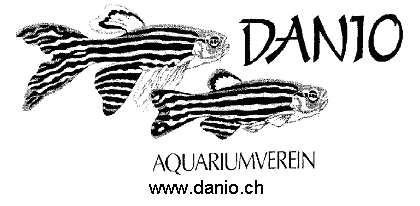 